Петров Алексей АлексеевичМеханик по транспортуДата рождения: 16.05.1993 г.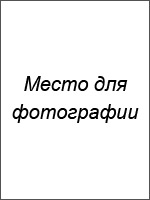 Город:  МоскваСемейное положение: женатТелефон: +7-xxx-xxx-xx-xxE-mail: …@ya.ruОбразование:Среднее профессиональное2008 – 2011 гг.,  Автодорожный Техникум, специализация «Техническое обслуживание и ремонт автомобильного транспорта», профессия: техник-механик по техническому обслуживанию и ремонту автомобильного транспортаОпыт работы:Должность: механик автоколонныДолжностные обязанности:Выпуск на линию автомобилей, проведение инструктажей для водителей.Планирование ТО и плановых ремонтов автотранспорта.Контроль выполнения ТО и ремонтов, оценка качества.Составление технологических карт.Оформление путевых листов.Организация и проведение шиномонтажных работ.Причина увольнения: низкая оплата труда.Дополнительная информация:Знание иностранных языков: английский базовый.Владение компьютером: опытный пользователь.Наличие собственного автомобиля, водительские права категории «В», «С».Навыки:Планирование ремонтов и ТО. Отличное знание технических характеристик автомобилей.Опыт управления персоналом.Личные качества: Ответственный подход к работе, отсутствие вредных привычек, пунктуальность и обязательность.Рекомендации с предыдущего места работы:предоставлю по требованиюОжидаемый уровень заработной платы: от 60 000 рублей.11.12.2011 — по наст. время «Такси Сити», г. Москва, перевозки